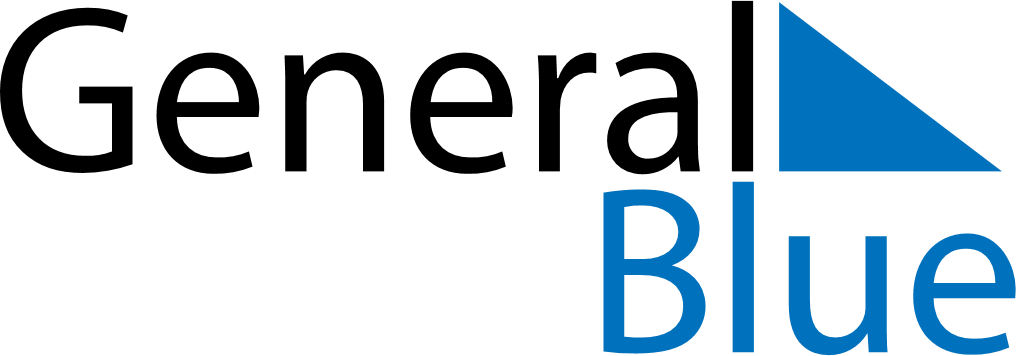 October 2024October 2024October 2024October 2024October 2024October 2024Yankton, South Dakota, United StatesYankton, South Dakota, United StatesYankton, South Dakota, United StatesYankton, South Dakota, United StatesYankton, South Dakota, United StatesYankton, South Dakota, United StatesSunday Monday Tuesday Wednesday Thursday Friday Saturday 1 2 3 4 5 Sunrise: 7:26 AM Sunset: 7:11 PM Daylight: 11 hours and 44 minutes. Sunrise: 7:28 AM Sunset: 7:09 PM Daylight: 11 hours and 41 minutes. Sunrise: 7:29 AM Sunset: 7:08 PM Daylight: 11 hours and 38 minutes. Sunrise: 7:30 AM Sunset: 7:06 PM Daylight: 11 hours and 35 minutes. Sunrise: 7:31 AM Sunset: 7:04 PM Daylight: 11 hours and 33 minutes. 6 7 8 9 10 11 12 Sunrise: 7:32 AM Sunset: 7:02 PM Daylight: 11 hours and 30 minutes. Sunrise: 7:33 AM Sunset: 7:01 PM Daylight: 11 hours and 27 minutes. Sunrise: 7:34 AM Sunset: 6:59 PM Daylight: 11 hours and 24 minutes. Sunrise: 7:36 AM Sunset: 6:57 PM Daylight: 11 hours and 21 minutes. Sunrise: 7:37 AM Sunset: 6:55 PM Daylight: 11 hours and 18 minutes. Sunrise: 7:38 AM Sunset: 6:54 PM Daylight: 11 hours and 15 minutes. Sunrise: 7:39 AM Sunset: 6:52 PM Daylight: 11 hours and 13 minutes. 13 14 15 16 17 18 19 Sunrise: 7:40 AM Sunset: 6:50 PM Daylight: 11 hours and 10 minutes. Sunrise: 7:41 AM Sunset: 6:49 PM Daylight: 11 hours and 7 minutes. Sunrise: 7:43 AM Sunset: 6:47 PM Daylight: 11 hours and 4 minutes. Sunrise: 7:44 AM Sunset: 6:46 PM Daylight: 11 hours and 1 minute. Sunrise: 7:45 AM Sunset: 6:44 PM Daylight: 10 hours and 58 minutes. Sunrise: 7:46 AM Sunset: 6:42 PM Daylight: 10 hours and 56 minutes. Sunrise: 7:47 AM Sunset: 6:41 PM Daylight: 10 hours and 53 minutes. 20 21 22 23 24 25 26 Sunrise: 7:49 AM Sunset: 6:39 PM Daylight: 10 hours and 50 minutes. Sunrise: 7:50 AM Sunset: 6:38 PM Daylight: 10 hours and 47 minutes. Sunrise: 7:51 AM Sunset: 6:36 PM Daylight: 10 hours and 45 minutes. Sunrise: 7:52 AM Sunset: 6:35 PM Daylight: 10 hours and 42 minutes. Sunrise: 7:53 AM Sunset: 6:33 PM Daylight: 10 hours and 39 minutes. Sunrise: 7:55 AM Sunset: 6:32 PM Daylight: 10 hours and 36 minutes. Sunrise: 7:56 AM Sunset: 6:30 PM Daylight: 10 hours and 34 minutes. 27 28 29 30 31 Sunrise: 7:57 AM Sunset: 6:29 PM Daylight: 10 hours and 31 minutes. Sunrise: 7:58 AM Sunset: 6:27 PM Daylight: 10 hours and 28 minutes. Sunrise: 8:00 AM Sunset: 6:26 PM Daylight: 10 hours and 26 minutes. Sunrise: 8:01 AM Sunset: 6:24 PM Daylight: 10 hours and 23 minutes. Sunrise: 8:02 AM Sunset: 6:23 PM Daylight: 10 hours and 20 minutes. 